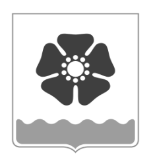 Городской Совет депутатовмуниципального образования «Северодвинск» (Совет депутатов Северодвинска)шестого созываРЕШЕНИЕО внесении изменений в Устав СеверодвинскаВ целях приведения отдельных положений Устава Северодвинска в соответствие 
с законодательством Российской Федерации Совет депутатов Северодвинскарешил:1.  Внести в Устав Северодвинска, принятый на местном референдуме 16.06.1996 
(в редакции от 16.12.2020), следующие изменения:1.1. В пункте 1 статьи 9:1.1.1. Подпункт 1.4.1 изложить в следующей редакции:«1.4.1. Осуществление муниципального контроля за исполнением единой теплоснабжающей организацией обязательств по строительству, реконструкции и (или) модернизации объектов теплоснабжения.».1.1.2. В подпункте 1.5 слова «осуществление муниципального контроля за сохранностью автомобильных дорог местного значения в границах Северодвинска» заменить словами «осуществление муниципального контроля на автомобильном транспорте, городском наземном электрическом транспорте и в дорожном хозяйстве в границах Северодвинска».1.1.3. Подпункт 1.24 изложить в следующей редакции:«1.24. Утверждение правил благоустройства Северодвинска, осуществление муниципального контроля в сфере благоустройства, предметом которого является соблюдение правил благоустройства территории Северодвинска, в том числе требований к обеспечению доступности для инвалидов объектов социальной, инженерной и транспортной инфраструктур и предоставляемых услуг (при осуществлении муниципального контроля в сфере благоустройства может выдаваться предписание об устранении выявленных нарушений обязательных требований, выявленных в ходе наблюдения за соблюдением обязательных требований (мониторинга безопасности), организация благоустройства территории Северодвинска в соответствии с указанными правилами, а также организация использования, охраны, защиты, воспроизводства городских лесов, лесов особо охраняемых природных территорий, расположенных в границах Северодвинска.».1.1.4. В подпункте 1.29 слова «в области использования и охраны особо охраняемых природных территорий местного значения» заменить словами «в области охраны и использования особо охраняемых природных территорий местного значения.».1.1.5. Подпункт 1.44 изложить в следующей редакции:«1.44. Организация в соответствии с федеральным законом выполнения комплексных кадастровых работ и утверждение карты-плана территории.».1.1.6. Дополнить подпунктом 1.45 следующего содержания:«1.45. Принятие решений и проведение на территории Северодвинска мероприятий по выявлению правообладателей ранее учтенных объектов недвижимости, направление сведений о правообладателях данных объектов недвижимости для внесения в Единый государственный реестр недвижимости.».1.2. Пункт 1 статьи 9.1 дополнить подпунктом 1.23 следующего содержания:«1.23. Осуществление мероприятий по оказанию помощи лицам, находящимся в состоянии алкогольного, наркотического или иного токсического опьянения.».1.3. Пункт 4 статьи 10 изложить в следующей редакции:«4. Организация и осуществление видов муниципального контроля регулируются Федеральным законом от 31.07.2020 № 248-ФЗ «О государственном контроле (надзоре) и муниципальном контроле в Российской Федерации».».1.4. Пункт 5 статьи 13 изложить в следующей редакции:«5. Устав Северодвинска, решение Совета депутатов Северодвинска о внесении изменений и дополнений в Устав Северодвинска подлежат официальному опубликованию (обнародованию) после их государственной регистрации и вступают в силу после их официального опубликования (обнародования).Глава Северодвинска обязан опубликовать (обнародовать) зарегистрированный Устав Северодвинска, решение Совета депутатов Северодвинска о внесении изменений и дополнений в Устав Северодвинска в течение семи дней со дня поступления из территориального органа уполномоченного федерального органа исполнительной власти в сфере регистрации уставов муниципальных образований уведомления о включении сведений об Уставе Северодвинска, муниципальном правовом акте о внесении изменений в Устав Северодвинска в государственный реестр уставов муниципальных образований Архангельской области, предусмотренного частью 6 статьи 4 Федерального закона от 21.07.2005 № 97-ФЗ «О государственной регистрации уставов муниципальных образований».».1.5. Подпункт 17 пункта 2 статьи 18.1 исключить.1.6. Подпункт 7 пункта 5 статьи 27.1 изложить в следующей редакции:«7) прекращения гражданства Российской Федерации либо гражданства иностранного государства - участника международного договора Российской Федерации, в соответствии с которым иностранный гражданин имеет право быть избранным в органы местного самоуправления Северодвинска, наличия гражданства (подданства) иностранного государства либо вида на жительство или иного документа, подтверждающего право на постоянное проживание на территории иностранного государства гражданина Российской Федерации либо иностранного гражданина, имеющего право на основании международного договора Российской Федерации быть избранным в органы местного самоуправления, если иное не предусмотрено международным договором Российской Федерации.».1.7. В статье 32.1:1.7.1. Пункт 1 дополнить подпунктом 4 следующего содержания:«4) в соответствии с законом Архангельской области на части территории населенного пункта по вопросу введения и использования средств самообложения граждан на данной части территории населенного пункта.».1.7.2. Дополнить пунктом 1.1 следующего содержания:«1.1. Критерии определения границ части территории населенного пункта, на которой может проводиться сход граждан по вопросу введения и использования средств самообложения граждан, устанавливаются законом Архангельской области.».1.7.3. В пункте 2 второй абзац изложить в следующей редакции:«Сход граждан правомочен при участии в нем более половины жителей населенного пункта (либо части его территории), обладающих активным избирательным правом.1.8. Подпункт 2.6 пункта 2 статьи 43 изложить в следующей редакции:«2.6. Прекращения гражданства Российской Федерации либо гражданства иностранного государства - участника международного договора Российской Федерации,                в соответствии с которым иностранный гражданин имеет право быть избранным в органы местного самоуправления Северодвинска, наличия гражданства (подданства) иностранного государства либо вида на жительство или иного документа, подтверждающего право на постоянное проживание на территории иностранного государства гражданина Российской Федерации либо иностранного гражданина, имеющего право на основании международного договора Российской Федерации быть избранным в органы местного самоуправления, если иное не предусмотрено международным договором Российской Федерации.».1.9. Подпункт 9 пункта 2 статьи 46 изложить в следующей редакции:«9) прекращения гражданства Российской Федерации либо гражданства иностранного государства - участника международного договора Российской Федерации, в соответствии с которым иностранный гражданин имеет право быть избранным в органы местного самоуправления, наличия гражданства (подданства) иностранного государства либо вида на жительство или иного документа, подтверждающего право на постоянное проживание на территории иностранного государства гражданина Российской Федерации либо иностранного гражданина, имеющего право на основании международного договора Российской Федерации быть избранным в органы местного самоуправления, если иное не предусмотрено международным договором Российской Федерации;».1.10.  Статью 52 изложить в следующей редакции:«Статья 52. Контрольно-счетная палата муниципального образования «Северодвинск»1. Контрольно-счетная палата муниципального образования «Северодвинск» является постоянно действующим органом внешнего муниципального финансового контроля и образуется Советом депутатов Северодвинска. Полное наименование органа: Контрольно-счетная палата муниципального образования «Северодвинск».Сокращенное наименование органа: Контрольно-счетная палата Северодвинска.2. Контрольно-счетная палата муниципального образования «Северодвинск» подотчетна Совету депутатов Северодвинска. 3. Контрольно-счетная палата Северодвинска обладает организационной и функциональной независимостью и осуществляет свою деятельность самостоятельно. Деятельность Контрольно-счетной палаты Северодвинска основывается на принципах законности, объективности, эффективности, независимости, открытости и гласности.Деятельность Контрольно-счетной палаты Северодвинска не может быть приостановлена, в том числе в связи с досрочным прекращением полномочий Совета депутатов Северодвинска.4. Состав и порядок деятельности Контрольно-счетной палаты Северодвинска устанавливаются решением Совета депутатов Северодвинска.5. Контрольно-счетная палата Северодвинска ежегодно подготавливает отчет о своей деятельности, который направляется на рассмотрение в Совет депутатов Северодвинска.».1.11. Статью 52.1 изложить в следующей редакции:«Статья 52.1. Полномочия Контрольно-счетной палаты Северодвинска1. Контрольно-счетная палата Северодвинска осуществляет следующие основные полномочия:1.1. Организация и осуществление контроля за законностью и эффективностью использования средств местного бюджета, а также иных средств в случаях, предусмотренных законодательством Российской Федерации.1.2. Экспертиза проектов местного бюджета, проверка и анализ обоснованности его показателей.1.3. Внешняя проверка годового отчета об исполнении местного бюджета.1.4. Проведение аудита в сфере закупок товаров, работ и услуг в соответствии с Федеральным законом от 05.04.2013 № 44-ФЗ «О контрактной системе в сфере закупок товаров, работ, услуг для обеспечения государственных и муниципальных нужд».1.5. Оценка эффективности формирования муниципальной собственности, управления и распоряжения такой собственностью и контроль за соблюдением установленного порядка формирования такой собственности, управления и распоряжения такой собственностью (включая исключительные права на результаты интеллектуальной деятельности).1.6. Оценка эффективности предоставления налоговых и иных льгот и преимуществ, бюджетных кредитов за счет средств местного бюджета, а также оценка законности предоставления муниципальных гарантий и поручительств или обеспечения исполнения обязательств другими способами по сделкам, совершаемым юридическими лицами и индивидуальными предпринимателями за счет средств местного бюджета и имущества, находящегося в муниципальной собственности.1.7. Экспертиза проектов муниципальных правовых актов в части, касающейся расходных обязательств муниципального образования, экспертиза проектов муниципальных правовых актов, приводящих к изменению доходов местного бюджета, а также муниципальных программ (проектов муниципальных программ).1.8. Анализ и мониторинг бюджетного процесса в муниципальном образовании, в том числе подготовка предложений по устранению выявленных отклонений в бюджетном процессе и совершенствованию бюджетного законодательства Российской Федерации.1.9. Проведение оперативного анализа исполнения и контроля за организацией исполнения местного бюджета в текущем финансовом году, ежеквартальное представление информации о ходе исполнения местного бюджета, о результатах проведенных контрольных и экспертно-аналитических мероприятий в Совет депутатов Северодвинска и Главе Северодвинска.1.10. Осуществление контроля за состоянием муниципального внутреннего и внешнего долга.1.11. Оценка реализуемости, рисков и результатов достижения целей социально-экономического развития муниципального образования, предусмотренных документами стратегического планирования муниципального образования, в пределах компетенции контрольно-счетного органа муниципального образования.1.12. Участие в пределах полномочий в мероприятиях, направленных на противодействие коррупции.1.13. Иные полномочия в сфере внешнего муниципального финансового контроля, установленные федеральными законами, законами Архангельской области, Уставом Северодвинска и решениями Совета депутатов Северодвинска.2. Внешний муниципальный финансовый контроль осуществляется Контрольно-счетной палатой Северодвинска:2.1. В отношении органов местного самоуправления Северодвинска и муниципальных органов, муниципальных учреждений и муниципальных унитарных предприятий, а также иных организаций, если они используют имущество, находящееся в собственности муниципального образования «Северодвинск».2.2. В отношении иных лиц в случаях, предусмотренных Бюджетным кодексом Российской Федерации и другими федеральными законами.».1.12. Статью 52.2 изложить в следующей редакции:«Статья 52.2. Председатель Контрольно-счетной палаты Северодвинска1. Председатель Контрольно-счетной палаты Северодвинска является должностным лицом местного самоуправления.Председатель Контрольно-счетной палаты Северодвинска назначается на должность Советом депутатов Северодвинска.2. Предложения о кандидатурах на должность председателя Контрольно-счетной палаты Северодвинска вносятся в Совет депутатов Северодвинска:2.1. Председателем Совета депутатов Северодвинска.2.2. Депутатами Совета депутатов Северодвинска – не менее одной трети от установленного числа депутатов Совета депутатов Северодвинска.2.3. Главой Северодвинска.3. Порядок рассмотрения кандидатур на должность председателя Контрольно-счетной палаты Северодвинска устанавливается решением Совета депутатов Северодвинска.4. Совет депутатов Северодвинска вправе обратиться в Контрольно-счетную палату Архангельской области за заключением о соответствии кандидатур на должность председателя Контрольно-счетной палаты Северодвинска квалификационным требованиям, установленным Федеральным законом от 07.02.2011 № 6-ФЗ «Об общих принципах организации и деятельности контрольно-счетных органов субъектов Российской Федерации и муниципальных образований».».1.13. По тексту пункта 1 статьи 63 после слов «жителей населенного пункта» дополнить словами «(либо части его территории)». 2. Настоящее решение вступает в силу после его официального опубликования.3. Опубликовать (обнародовать) настоящее решение в бюллетене нормативно-правовых актов муниципального образования «Северодвинск» «Вполне официально», разместить в сетевом издании «Вполне официально» (вполне-официально.рф) после его государственной регистрации Управлением Министерства юстиции Российской Федерации по Архангельской области и Ненецкому автономному округу.от21.10.2021№  367ПредседательСовета депутатов Северодвинска______________________М.А. Старожилов     Глава муниципального образования     «Северодвинск»   ________________________И.В. Скубенко